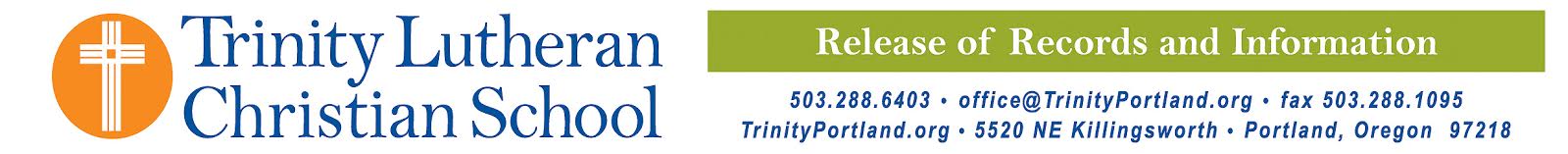 TRINITY LUTHERAN SCHOOLRELEASE OF RECORDS AND INFORMATIONPreschool and Elementary SchoolStudent’s name: ______________________________________________________________School name: _________________________________________________________________The above named student has applied for admission to Trinity Lutheran School, Portland, Oregon.  Please forward a copy of this student’s academic information, standardized test scores, behavioral records, and four quarters of transcript records to school office.The student’s parent/guardian signature appears below, authorizing transfer of these records.Please mail these records to:		Admissions Office					Trinity Lutheran School					5520 NE Killingsworth					Portland, OR 97218Thank you in advance for your assistance in this matter.Sincerely,________________________________________		Date _______________Admin. AssistantIn accordance with Oregon Revised Statutes 336.185 to 336.215 and the “Family  Educational Rights and Privacy Act of 1974” passed by the Congress on August 21, 1974, school personnel are required to have written permission to transfer academic information and/or recommend students to prospective schools.  I hereby grant my permission for you to release copies of all school records and to provide verbal information to Trinity Lutheran School Admission Department._________________________________________________  Date ________________________Parent or guardian signature